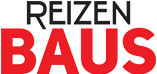 Dinsdag 12/07/1922 maken wij een dagreis naar Sluis & KnokkeIn samenwerking met Bistro New Comedy Vennestraat 133 GenkVertrek Limburghal 07.45 uur   Terug 20.30 uurPrijs: 30 euro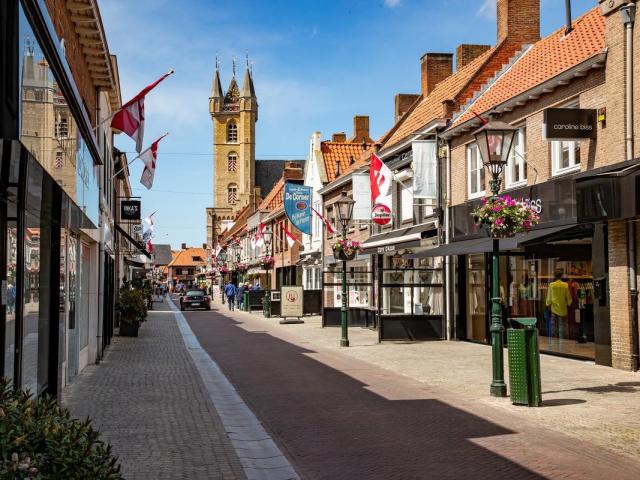 Omstreeks 10.00u komen we aan in het pittoreske dorpje Sluis waar u de tijd heeft om zelf op ontdekking te gaan langsheen de mooie huizen, gebouwen en de vele winkelstraatjes. De grootste blikvanger van Sluis is het stadhuis dat als enige in Nederland is voorzien van een belfort, een versterkte toren met vier hoektorentjes. Hier kan u op zoek gaan naar een gezellig restaurantje voor het vrij middagmaal.Om 13.30u rijden we verder naar het mondaine Knokke waar u de rest van de namiddag tijd heeft om te kuieren doorheen de chique winkelstraten en een terrasje kan doen op de zeedijk.Heb je interesse om in te schrijven? Dat kan bij Roland Keldermans en Denise Putzeys089/351183 0479/222829               0475/383724 Bankrekeningnummer: BE45 0882 6230 7189Baus reizen  Zonneveldweg 63  3830 Wellen  Lic n° A5121